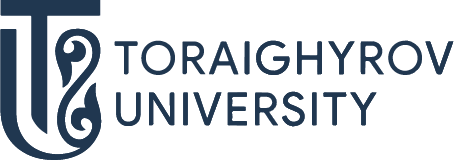 ОТКРОЙ МИР ОБРАЗОВАТЕЛЬНЫХ ПРОГРАММ!6B061Computer science 6B06104 Computer scienceТРАЕКТОРИЯКибербезопасностьВеб-разработкаDevOps-инженерГрафика, дополненная и виртуальная реальность ПЕРСПЕКТИВЫ ТРУДОУСТРОЙСТВАГДЕ ТЫ МОЖЕШЬ РАБОТАТЬ:Все сферы, где внедряются информационные системы – государственный структуры, банковская сфераКазахстанские и зарубежные компании, фирмы гос. органы, кому необходима разработка и сопровождение веб информационных системКомпании, заинтересованных во внедрении технологий дополненной реальности виртуальных симуляторов, компьютерных игр, рекламных материалов, книгОрганизации, чья деятельность связана с разработкой приложений или управлением большим количеством серверовВ целом, можно отметить: Astana Hub, центр информационных технологий, Kolesa Group, т.пКЕМ ТЫ МОЖЕШЬ РАБОТАТЬ:ПрограммистВеб-разработчикDevOps-инженерСистемный администраторГрафический дизайнерТестировщикПоступай правильно – поступай в ToUПриемная комиссия г. Павлодар, ул. Ломова,64 Тел.: 8(7182) 67-37-73 87054062266 87074062266Подготовительные курсы87015263640@priemka.touwww.tou.edu.kz                                     @psu.kzToU-college:г. Павлодар,  ул.Толстого, 998(7182) 62-22-1087014998663 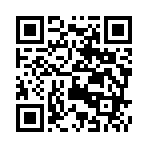 	Наш адресг. Павлодар, ул. Ломова,64, 4-этаж, А-407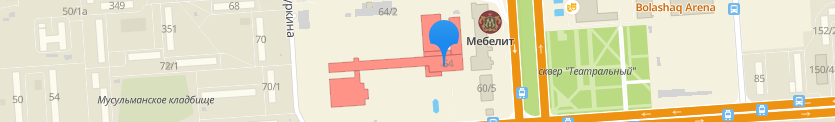 Тел.: +7(718)2 67-46-36https://cs.tou.edu.kz/Instagram: @ithubkz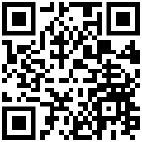 